Publicado en Barcelona el 08/02/2018 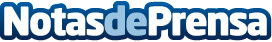 Comunicado de prensa de la Asociación de Veterinarios de Porcino de Cataluña (AVPC) La Asociación de Veterinarios de Porcino de Cataluña (AVPC) manifiesta su posición después de la emisión del programa SalvadosDatos de contacto:Esteve CampsNota de prensa publicada en: https://www.notasdeprensa.es/comunicado-de-prensa-de-la-asociacion-de_1 Categorias: Sociedad Televisión y Radio Cataluña Veterinaria Consumo http://www.notasdeprensa.es